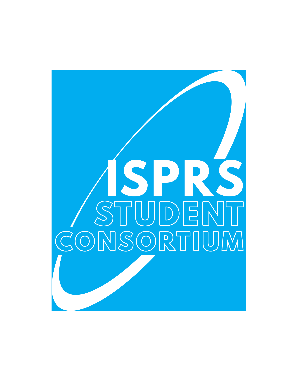 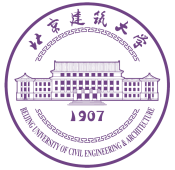 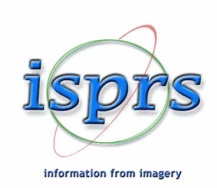 2022 Virtual Summer School on Resilient CitiesJuly 25-29, 2022 APPLICATION FORMPlease complete this application form and send it to: buceaiss@hotmail.com no later than 15 July 2022.  Applications received after this date WILL NOT be considered. The organizers will review the applications and send the notification of acceptance to those who meet the requirements.Given NameMiddle NameLast NameBirthday (YYYYMM)GenderGender Female                         Male Female                         Male Female                         MaleNationalityNationalityPositionPositionDegree Towards Your Study (if you are a student)Degree Towards Your Study (if you are a student) Bachelor       Master/Diploma        PhD Bachelor       Master/Diploma        PhD Bachelor       Master/Diploma        PhDOrganization (indicate the Department of your university or agency)Organization (indicate the Department of your university or agency)CountryCountryTelephone NumberTelephone NumberMobile NumberMobile NumberFaxFaxEmail AddressEmail Address